EAST CHINNOCK PARISH COUNCILMARCH 2019 MEETING AGENDATo:  All Councillors of East Chinnock Parish CouncilYou are required to attend the meeting of East Chinnock Parish Council that will take place on Monday 4th March, 2019, starting at 7.30pm in the Village Hall.Public Question Time:- 15 minutes for parishioners to ask questions or raise matters of concern.AGENDAApologies for absence. Declarations of interest and to receive any written requests for DPI dispensations.3.	To sign as a correct record the minutes of the last meeting held on 4th February, 2019. Draft minutes have been circulated.4.	Matters arising from the minutes:	i) Play Area update	ii) Speed Indicator Device update5.	District Councillor's report.6.	County Councillor's report.7.	Planning applications.8.	Clerk's report & correspondence: 9.	Finance: 	i) To arrange clerk’s annual review.	ii) To consider whether any updates are required for the Standing Orders and Financial Regulations.10.	Payments to approve:	i) Clerks quarterly salary, 6 months holiday pay and expenses £898.30	ii) South Somerset District Council £452.88 for Ranger services.	To note payroll direct debit to Cox & Co. for £24.00.11.	Entertainments Committee report.12.	Parish Ranger report.13.	Highways report.14.	Play Area report.15.	Rights of Way report.    16.	Items of report.17.	To agree date of next meeting.    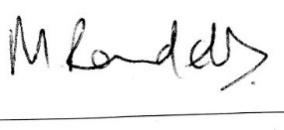 Maureen RandellClerk to East Chinnock Parish Council